Informacje do stosowania:Link: https://www.geogebra.org/m/uka5kz4cUczniowie mogą uzyskać dostęp do odpowiedniego apletu GeoGebra poprzez zeskanowanie/sfotografowanie kodu QR w prezentacji PowerPoint oraz w broszurze badacza (ulotka dla ucznia).Bibliografia:Źródło danych o temperaturze: https://www.wetter2.com/europe/germany/baden-wurttemberg/stuttgart?page=past-weather#day=2&month=2 (25.03.2022)Zadanie badacza GeoGebra 1-5: adaptacja z https://www.geogebra.org/m/xgykmjxv (25.03.2022)Tablica / Slajdy do wprowadzenia: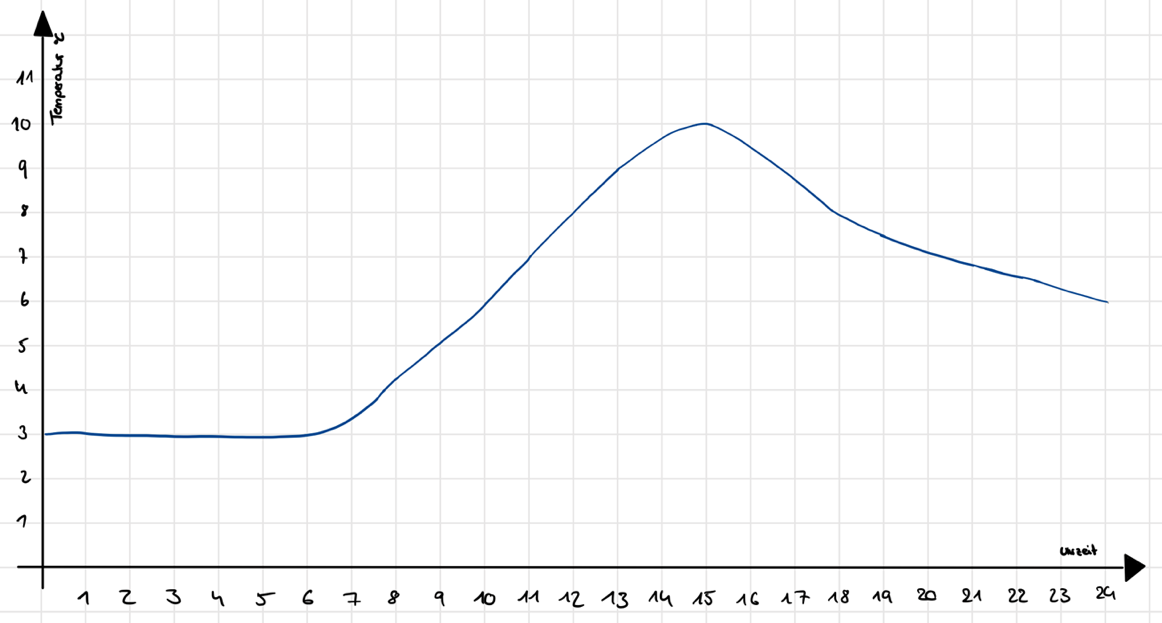 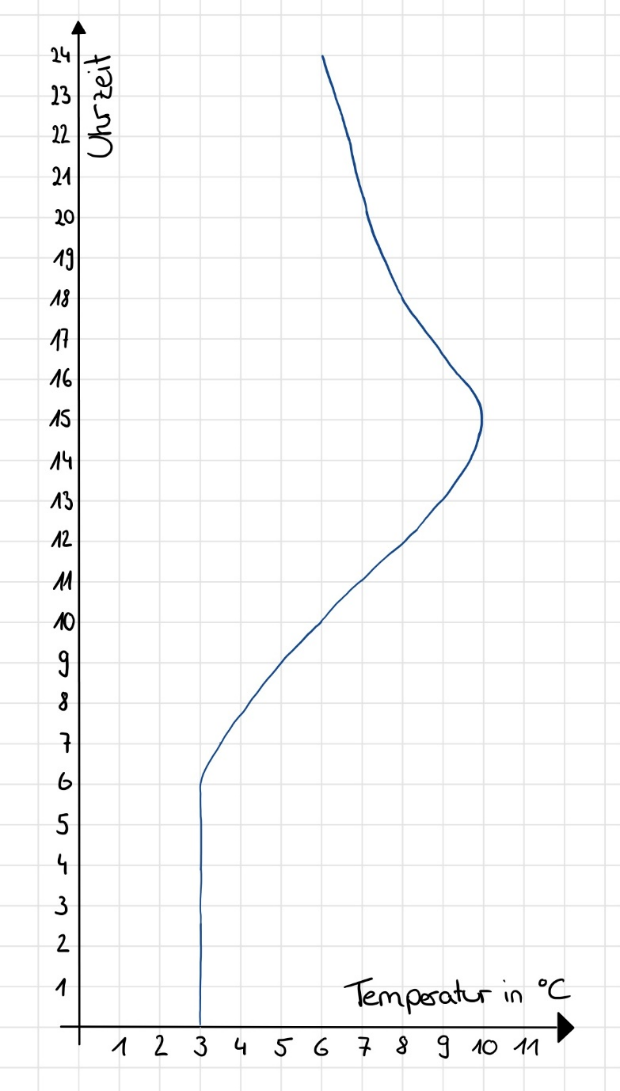 Karta pracy, miejsce na notatki :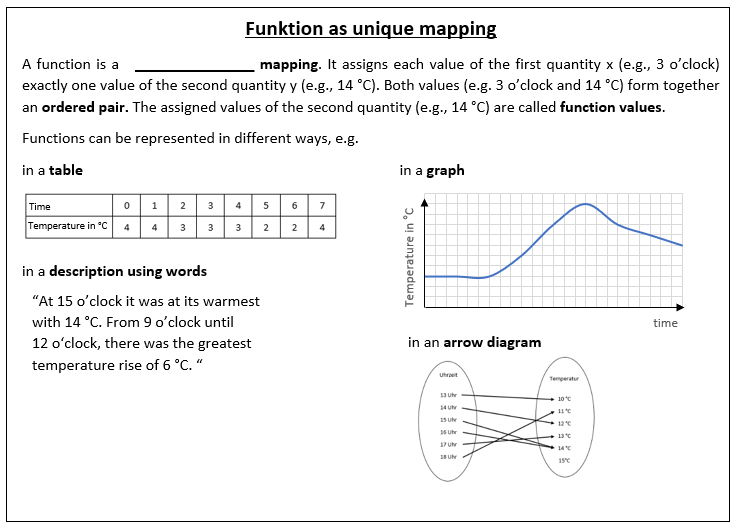 o rozwiązaniach :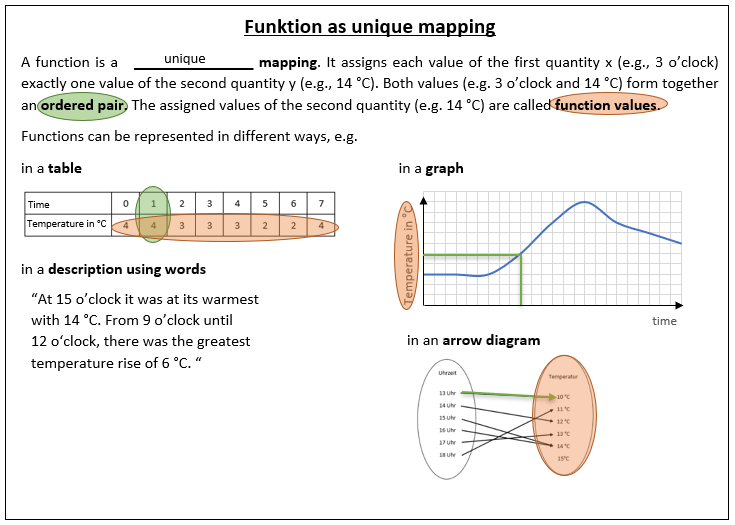 Przewodnik dla nauczycieliModuł:TemperaturaTemperaturaTemperaturaTemperaturaGodziny nauczania:60 minut60 minut60 minut60 minutPoziom klasy:Klasa 7 i 8Klasa 7 i 8Klasa 7 i 8Klasa 7 i 8Krótki opis:W tym module wprowadzana jest reprezentacja diagramu strzałkowego (grafy Venna ze strzałkami), a uczniowie rozwijają swoją wiedzę na temat zmiany reprezentacji pomiędzy tabelą a wykresem. Uczniowie badają jednoznaczność przyporządkowania funkcyjnego na diagramie strzałkowym i reprezentacjach układu współrzędnych oraz dokonują zmian reprezentacji tych samych funkcji. Korzystając z różnych reprezentacji relacji funkcyjnych, uczniowie stają się świadomi ich właściwości i uczą się przełączać między nimi. W ten sposób uczniowie rozróżniają przyporządkowanie jednoznaczne i niejednoznaczne. Aby ułatwić zrozumienie i wdrożenie, dane dotyczące temperatury przedstawiono w uproszczonej formie.W tym module wprowadzana jest reprezentacja diagramu strzałkowego (grafy Venna ze strzałkami), a uczniowie rozwijają swoją wiedzę na temat zmiany reprezentacji pomiędzy tabelą a wykresem. Uczniowie badają jednoznaczność przyporządkowania funkcyjnego na diagramie strzałkowym i reprezentacjach układu współrzędnych oraz dokonują zmian reprezentacji tych samych funkcji. Korzystając z różnych reprezentacji relacji funkcyjnych, uczniowie stają się świadomi ich właściwości i uczą się przełączać między nimi. W ten sposób uczniowie rozróżniają przyporządkowanie jednoznaczne i niejednoznaczne. Aby ułatwić zrozumienie i wdrożenie, dane dotyczące temperatury przedstawiono w uproszczonej formie.W tym module wprowadzana jest reprezentacja diagramu strzałkowego (grafy Venna ze strzałkami), a uczniowie rozwijają swoją wiedzę na temat zmiany reprezentacji pomiędzy tabelą a wykresem. Uczniowie badają jednoznaczność przyporządkowania funkcyjnego na diagramie strzałkowym i reprezentacjach układu współrzędnych oraz dokonują zmian reprezentacji tych samych funkcji. Korzystając z różnych reprezentacji relacji funkcyjnych, uczniowie stają się świadomi ich właściwości i uczą się przełączać między nimi. W ten sposób uczniowie rozróżniają przyporządkowanie jednoznaczne i niejednoznaczne. Aby ułatwić zrozumienie i wdrożenie, dane dotyczące temperatury przedstawiono w uproszczonej formie.W tym module wprowadzana jest reprezentacja diagramu strzałkowego (grafy Venna ze strzałkami), a uczniowie rozwijają swoją wiedzę na temat zmiany reprezentacji pomiędzy tabelą a wykresem. Uczniowie badają jednoznaczność przyporządkowania funkcyjnego na diagramie strzałkowym i reprezentacjach układu współrzędnych oraz dokonują zmian reprezentacji tych samych funkcji. Korzystając z różnych reprezentacji relacji funkcyjnych, uczniowie stają się świadomi ich właściwości i uczą się przełączać między nimi. W ten sposób uczniowie rozróżniają przyporządkowanie jednoznaczne i niejednoznaczne. Aby ułatwić zrozumienie i wdrożenie, dane dotyczące temperatury przedstawiono w uproszczonej formie.Zasady projektowania:BadanieZasady projektowania:SytuacyjnośćZasady projektowania:Narzędzia cyfroweZasady projektowania:UcieleśnienieMyślenie:Wejście – WyjścieMyślenie:WspółzmiennośćMyślenie:PrzyporządkowanieMyślenie:ObiektCele:Wprowadzenie funkcji jako jednoznacznego przyporządkowania.Rozpoznawanie funkcji w różnych formach reprezentacji.Sprawdzanie, czy sytuacja/reprezentacja jest relacją funkcyjną, czy nie.Wprowadzenie funkcji jako jednoznacznego przyporządkowania.Rozpoznawanie funkcji w różnych formach reprezentacji.Sprawdzanie, czy sytuacja/reprezentacja jest relacją funkcyjną, czy nie.Wprowadzenie funkcji jako jednoznacznego przyporządkowania.Rozpoznawanie funkcji w różnych formach reprezentacji.Sprawdzanie, czy sytuacja/reprezentacja jest relacją funkcyjną, czy nie.Wprowadzenie funkcji jako jednoznacznego przyporządkowania.Rozpoznawanie funkcji w różnych formach reprezentacji.Sprawdzanie, czy sytuacja/reprezentacja jest relacją funkcyjną, czy nie.Scenariusz lekcji dla modułu „Temperatura”.Scenariusz lekcji dla modułu „Temperatura”.Scenariusz lekcji dla modułu „Temperatura”.Scenariusz lekcji dla modułu „Temperatura”.Scenariusz lekcji dla modułu „Temperatura”.SekcjaNauczycielUczniowieKomentarz dydaktyczno-metodycznyWymagany materiałWstęp(10 minut)Nauczyciel pokazuje wykres rzeczywistego trendu temperatury i zadaje pytania dotyczące zmian temperatury w ciągu dnia.Inne pytania:W jakiej porze roku można było mierzyć temperatury? (luty 2017)Jaka jest pierwsza wartość, jaka jest druga wartość?Następny slajd (3):Czym się różnią?Skoncentruj się na odwróceniu zależnościOdpowiedz na pytania i opisz wykres.Motywacja poprzez przykład z życia wzięteWprowadzenie
Wykres temperatura-czas (aspekt przyporządkowania/aspekt wejście-wyjście)Cała klasaSlajdy (2-5)Wprowadzenie Eksploracja/Zadanie badawcze(5 minut)Nauczyciel  wyjaśnia zadanie badawcze: „Dziś przeanalizujesz dane dotyczące temperatury w różnych reprezentacjach. Do niektórych zadań użyjesz apletu GeoGebra”.Objaśnienie Aplet GeoGebra, jeśli jest to konieczne.Zadawaj pytania.Cała klasaSlajdy (6,7), broszury badawczej (ulotki dla studentów), tablety, GeoGebraFaza eksploracji/badań(20 minut)Nauczyciel  obserwuje i w razie potrzeby zapewnia pomoc .Wykonaj zadania badawcze (karty pracy) przy użyciu apletów GeoGebra.Uczniowie niezależnie sprawdzają swoje wyniki.Praca w grupieWprowadzenie diagramu strzałkowego Praca z układem współrzędnych, tabelą i diagramem strzałkowym jako formami reprezentacjiZmiana reprezentacjiWprowadzenie jednoznacznego przyporządkowania.badawcze , tablety, GeoGebraKonstruowanie i organizowanie wiedzy(5 minut)Nauczyciel upewnia się, że uczniowie poprawnie odpowiadają na pytania o temperaturze za pomocą pola notatek. Nauczyciel wykorzystuje kontekst temperatury i wizualizuje ustalenia/zasady (pole notatek).Przeczytaj pole notatki i uzupełnij brakujące informacje.Praca w parachFunkcja jako jednoznaczne przyporządkowanieUporządkowana para Wartości funkcjiSlajdy (8-10), miejsce na notatkiKontrola(5-10 minut)Nauczyciel pokazuje wykresy, diagramy strzałkowe i opisy przypisań.Uczniowie wykorzystują nabyte umiejętności, sprawdzają reprezentacje pod kątem jednoznaczności,  identyfikują zależności funkcyjne.Cała klasaOcenaSlajdy (11-15)